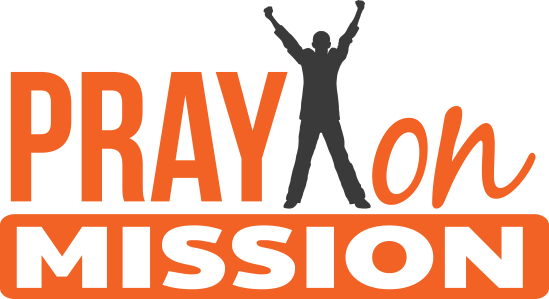 Sermon NotesPrayer is When we PrayMark 1:29-37 (Rom. 6:26-27)(Page 699 in the Pew Bible)When Jesus got the _________, He _________ the ________.When Jesus was ____________ by the crowds, Jesus sought ___________ prayer.When we experience our busiest ________, we cannot afford to be without the ________ and ____________ prayer offers. 